Обратный клапан RSK 180Комплект поставки: 1 штукАссортимент: К
Номер артикула: 0092.0430Изготовитель: MAICO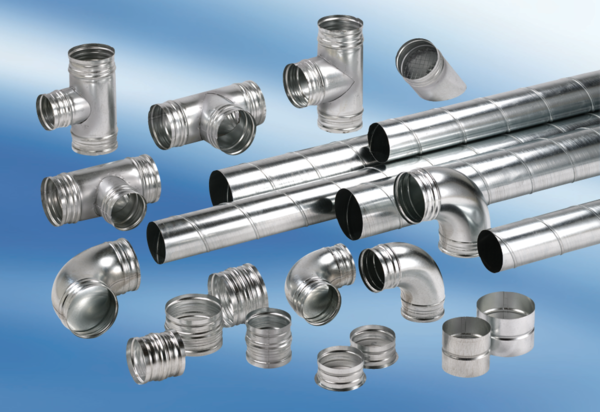 